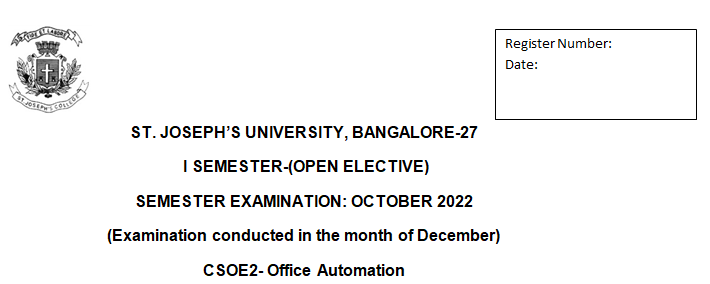 Time: 1 Hr. 30 mins                                                                                                                  Max. Marks: 50SCHEMEAnswer all the Questions each carries one mark.           1 x 50 = 50 The file that contents ready made styles that can be used for a word document?       (A) recent files            (B) soft copy files                (C) Magic wands           (D) Templates2. To delete the selected text press      (A) Ctrl           (B) Alt             (C) Home               (D) Delete 3. The tool for justification, align the text on both the sides-left and right of margin.      (A) Corner         (B) Right            (C) Justify         (D) Balanced 4. _____ include the selected text in the index of the document.     (A) Mark entry          (B) Indent             (C) Table          (D) Caption5. The key used to select all the content on the page     (A) Ctrl + A          (B) Ctrl + S          (C) Ctrl + t            (D) Ctrl + R6. Line spacing is in the ____ of MS Word.    (A) Format tab      (B) View tab        (C) Insert tab        (D) Home tab7.____  button reduces the window to an icon but word still remains active.    (A) Close            (B) Restore            (C) Maximize         (D) Minimize8. Which is not relevant with font?    (A) Font grammar      (B) Font color       (C) Font size      (D) Font face9.____ Button brings word window to the maximum original size.    (A) Scroll          (B) Close          (C) Restore          (D) Minimize10. What is the smallest width of a column?       (A) 0"               (B) 1"             (C) 0.5"               (D) 1.5"11. Arial, Cambria, Verdana, Times New Roman are the name of ____      (A) Highlights            (B) Font face        (C) Text              (D) Alignment12. What feature adjusts the top and bottom margins so that the text is centred vertcally on the          printed page?      (A) Vertical centering      (B) Vertical justifying      (C) Vertical adjusting  (  D) Dual centering13. The feature that keeps track of the right margin is      (A) Left justified       (B) Ragged right          (C) Right justified          (D) Find and replace14. To make the selected text bold, the shortcut key is ____      (A) Alt+ B        (B) Shift+ B                 (C) Ctrl+ B              (D) Space +H 15. The file format that is not supported by a Word document?       (A) .png            (B) .jpg          (C) .kpz          (D) .gif  16. What is a note or annotation that is included in the document?       (A) Comment            (B) Caption         (C) Header      (D) Footer17. Microsoft Office Word creates a ____ for you when you press ENTER or the SPACEBAR         after you type the address of an existing Web page.       (A) Hyperlink         (B) Header           (C) Chart         (D) Footer18. Zoom in and out button is available on      (A) Scroll bar   (B) Home tab    (C) Page layout tab   (D) View option toolbar19. The blinking symbol on the screen that shows where the next character will appear is       (A) Cursor  (B) Delete key   (C) Arrow key  (D) Return key20. The Last size to zoom is upto      (A) 150%          (B) 200%            (C) 400%           (D) 500%21.____ appear at the bottom of the Excel window.       (A) Title bar         (B) Formula bar       (C) Work sheet tabs     (D) Name box22. What are the basic rectangular building blocks of a spreadsheet?      (A) Cells          (B) Zoom slider          (C) Help button         (D) All of these23. Which of the following is not a term pertaining to spreadsheets?       (A) Cell          (B) Character         (C) Browser            (D) Formula24. Another name for a pre-programmed formula in Excel is      (A) Cell             (B) Graph             (C) Function             (D) Range25. Excel is a program that is used to prepare a      (A) Slide presentation       (B) Spreadsheet      (C) Text document      (D) Database26.____ is a powerful tool used to create and format spreadsheets.       (A) Adobe Photoshop CS  (B) Mozilla Firefox  (C) Microsoft Office PowerPoint                     (D) Microsoft Office Excel27. Workbook is a collection of      (A) Worksheets       (B) Page set-up      (C) Buttons       (D) Diagrams28. The worksheet names appear on tabs at the ____ of the workbook window.       (A) Bottom right      (B) Bottom left     (C) Top left   (D) Top right29. The result of a formula in a cell is the      (A) Displayed value    (B) Range         (C) Value       (D) Label30. ____ is the intersection of a row with a column.     (A) Cell          (B) Row         (C) Column         (D) All of these31. To display the save as dialog box, press       (A) F2          (B) F3         (C) F5         (D) F1232. The default file extension of MS-Excel is      (A) xlr          (B) xls         (C) exe       (D) exl33.  Which command is used to close the window of Excel?        (A) Alt + F4        (B) Ctrl + W       (C) Ctrl + R       (D) Ctrl + C34.  What is the default column width of MS Excel?        (A) 5.5          (B) 2.98           (C) 6.49         (D) 8.4335. Press ____ to make the text bold in MS Excel.       (A) Ctrl + 1        (B) Ctrl + 2        (C) Ctrl + 3           (D) Ctrl + 436. Microsoft PowerPoint is a ____ program.       (A) Graphics     (B) Presentation    (C) Data Analysis     (D) All of the above37. The powerPoint program was created by ____.      (A) Thomas and John Knoll  (B) Charles Simonyi  (C) Jerry Yang and David Filo  (D) Robert   Gaskins and Dennis Austin38. In Windows operating systems, PowerPoint was offered in ____.     (A)1989   (B)  1990   (C) 1991   (D) 199239. What is the default filename of a PowerPoint file?      (A) Presentation    (B)Mypresentation       (C)Presentation1         (D) Default40. What is the file extension of PowerPoint file?      (A) Powerpoint         (B) Powerpnt        (C) Ppnt        (D) Pptx41. What is the shortcut key to insert a new slide in PowerPoint?      (A)  Ctrl + N         (B) Ctrl + M           (C) Shift + N       (D)  Alt + M42. What is the shortcut key to delete the current slide in PowerPoint?      (A) Delete  (B)  Backspace  (C) Insert  (D) Both A and B43. Which option is used to reset the position, size, and formatting of the slide placeholders to         their default settings?Restore (B) Default Formatting  (C) Reset  (D) Default Template44. A PowerPoint ____ is a pattern or blueprint of a slide or group of slides.      (A) Presentation  (B) Style (C) Theme  (D) Template45. A PowerPoint template is saved as ____ file.      (A) pptx   (B) potx  (C) pstx  (D) temx46. The shortcut key to close PowerPoint?        (A) Ctrl + Q       (B) F4         (C) Ctrl + Delete      (D)  All of the above47. The shortcut key to open the Transitions tab and add transitions between slides.?      (A) Ctrl + K   (B) Ctrl + T   (C) Alt + K   (D)Alt + T48. What is used to insert text on the currently selected slide?      (A) WordArt   (B) Comment Box   (C) Text Box   (D) Ritch Text Box49. Under which Menu, the options for draw/insert Text Box, picture, charts are available?       (A) Home   (B) Insert    (C)  Draw   (D) All of the above50. Which of these files are sound type?      (A) CAT file    (B) LOG file   (C) WAV file   (D) VOC file********************************************************************************